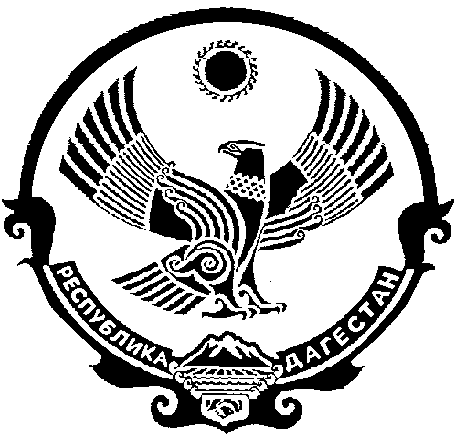 СОБРАНИЕ ДЕПУТАТОВ МУНИЦИПАЛЬНОГООБРАЗОВАНИЯ  «БЕЖТИНСКИЙ УЧАСТОК»368410, Республика Дагестан, Цунтинский район, с. Бежтат.: (872 2)55-23-01, 55-23-02, ф. 55-23-05, bezhta-mo@mail.ru,  admin@bezhta.ruРЕШЕНИЕ23 января 2015г.               с.Бежта             №1-11 «О создании муниципального бюджетного учреждения «Благоустройство»   В соответствии с Гражданским кодексом Российской Федерации, Федеральным законом от 06.10.2003 № 131-ФЗ «Об общих принципах организации местного самоуправления в Российской Федерации», Федеральным законом от 12.01.1996 № 7-ФЗ «О некоммерческих организациях», Федеральным законом "№136- от 27.05.2014 г., О ВНЕСЕНИИ ИЗМЕНЕНИЙВ СТАТЬЮ 26.3 ФЕДЕРАЛЬНОГО ЗАКОНА "ОБ ОБЩИХ ПРИНЦИПАХ  ОРГАНИЗАЦИ ЗАКОНОДАТЕЛЬНЫХ (ПРЕДСТАВИТЕЛЬНЫХ) И ИСПОЛНИТЕЛЬНЫХ ОРГАНОВ ГОСУДАРСТВЕННОЙ ВЛАСТИ СУБЪЕКТОВ РОССИЙСКОЙ ФЕДЕРАЦИИ" И ФЕДЕРАЛЬНЫЙ ЗАКОН "ОБ ОБЩИХ ПРИНЦИПАХ ОРГАНИЗАЦИИ МЕСТНОГО САМОУПРАВЛЕНИЯВ РОССИЙСКОЙ ФЕДЕРАЦИИ",  Уставом МО «Бежтинский участок», в целях реализации полномочий органов местного самоуправления МО «Бежтинский участок» в решении вопросов местного значения  в сфере благоустройства и озеленения территории,Собрание депутатов МО «Бежтинский участок» выноситРЕШЕНИЕ: 1. Создать муниципальное бюджетное учреждение «Благоустройство» (далее – МБУ «Благоустройство) путем его учреждения.2. Утвердить Устав МБУ «Благоустройство» (прилагается).3. Назначить директором МБУ «Благоустройство БУ» ____________________________________________________________с ______  2015 года.4. Поручить_________________________________________________________. осуществить государственную регистрацию МБУ «Благоустройство».5. Закрепить за МБУ «Благоустройство» на праве оперативного управления имущество: нежилое помещение, расположенное по адресу: ____________________________________________________________________________. 7. Отделу информации  Администрации (__________________________________) опубликовать настоящее постановление в официальном печатном издании и разместить на официальном сайте Администрации.8. Контроль за исполнением настоящего постановления оставляю за главой а Администрации МО «Бежтинский участок» Нажмудинов Т.Р.Председатель Собрания депутатов      МО  «Бежтинский участок»                                            Ш.Шахбанов У Т В Е Р Ж Д А ЮГлава администрации МО  «Бежтинский участок»____________  Наджмудинов Т.Р.«____»  ____________  2015 г.  УСТАВ МУНИЦИПАЛЬНОГО БЮДЖЕТНОГО УЧРЕЖДЕНИЯ«БЛАГОУСТРОЙСТВО» МУНИЦИПАЛЬНОГО ОБРАЗОВАНИЯ «БЕЖТИНСКИЙ УЧАСТОК»2015 год1.ОБЩИЕ   ПОЛОЖЕНИЯ1.1.   Муниципальное бюджетное учреждение «Благоустройство», в дальнейшем именуемое «Бюджетное учреждение», создано в соответствии с Гражданским Кодексом Российской Федерации, в целях осуществления полномочий органов местного самоуправления МО "Бежтинский участок" в сфере благоустройства определенных Федеральным законом № 131- ФЗ от 06.10.2003 года «Об общих принципах организации местного самоуправления в РФ»1.2.   Официальное  наименование учреждения:полное -  муниципальное бюджетное учреждение «Благоустройство» муниципального образования «Бежтинский участок»сокращенное -  МБУ «Благоустройство».1.3.   Местонахождение Бюджетного учреждения: юридический адрес –368410, Российская Федерация, Республика Дагестан, с. Бежта МО «Бежтинский участок».   Бюджетное учреждение является некоммерческой организацией.1.5.   Бюджетное учреждение создано без ограничения срока деятельности.1.6.   Бюджетное учреждение осуществляет свою деятельность в соответствии с предметом и целями деятельности, определенными в соответствии с федеральными законами, иными нормативными правовыми актами, муниципальными правовыми актами и  настоящим Уставом.1.7.   Функции и полномочия учредителя Бюджетного учреждения от имени муниципального МО «Бежтинский участок» осуществляет администрация муниципального образования» «Бежтинский участок», далее именуемая - «Учредитель».1.8.   Полномочия собственника имущества Бюджетного учреждения осуществляет администрация муниципального образования «Бежтинский участок» (далее – Собственник имущества).1.9.   Бюджетное учреждение является  юридическим лицом имеет Устав,  наименование, обособленное имущество на праве оперативного управления, круглую печать с полным наименованием на русском языке, вправе иметь штамп,
бланки со своим наименованием, а также зарегистрированную в установленном порядке эмблему.1.10.                Бюджетное учреждение от своего имени приобретает имущественные и личные неимущественные права и несет обязанности, выступает истцом и ответчиком в суде.Бюджетное учреждение приобретает права юридического лица с момента его государственной регистрации.1.11. Бюджетное учреждение отвечает по своим обязательствам всем находящимся у него на праве оперативного управления имуществом, как закрепленным за Бюджетным учреждением Собственником имущества, так и приобретенным за счет доходов, полученных от приносящей доход деятельности, за исключением особо ценного движимого имущества, закрепленного за Бюджетным учреждением Собственником этого имущества или приобретенного Бюджетным учреждением за счет выделенных Собственником имущества Бюджетного учреждения средств, а также недвижимого имущества.1.12.Собственник имущества Бюджетного учреждения не несет ответственность по обязательствам Бюджетного учреждения.1.13.Бюджетное учреждение не отвечает по обязательствам Собственника имущества Бюджетного учреждения.ЦЕЛИ, ПРЕДМЕТ, ЗАДАЧИ И ВИДЫ ДЕЯТЕЛЬНОСТИБЮЖЕТНОГО УЧРЕЖДЕНИЯ2.1.   Бюджетное учреждение осуществляет свою деятельность согласно предмету и целям деятельности, определенным федеральными законами и настоящим Уставом, путем выполнения работ, оказания услуг, в соответствии с утвержденным муниципальным заданием.2.2.   Предметом деятельности Бюджетного учреждения является выполнение работ, оказание услуг и координация взаимодействия органов местного самоуправления и Бюджетного учреждения по вопросам, отнесенным к компетенции органов местного самоуправления МО "Бежтинский участок»" в сфере благоустройства, 2.3.   Бюджетное учреждение осуществляет деятельность, определенную настоящим
Уставом, в целях:* удовлетворения нужд МО «Бежтинский участок», населения и юридических лиц: в ремонтно-строительных работах и услугах, в работах и услугах по озеленению и содержанию объектов внешнего благоустройства;* развития и улучшения работы хозяйственной инфраструктуры МО «Бежтинский участок»;2.4. Задачами Бюджетного учреждения являются:* выполнение функций технического заказчика и заказчика-застройщика;* эффективное административно-хозяйственное обеспечение органов местного самоуправления  МО «Бежтинский участок»* создание и обеспечение функционирования парковок (парковочных мест), осуществление деятельности по сохранности автомобильных дорог местного значения в границах населенных пунктов МО «Бежтинский участок»;* сохранение, использование и популяризация объектов культурного наследия (памятников истории и культуры), находящихся в собственности МО «Бежтинский участок», охрану объектов культурного наследия (памятников истории и культуры) местного (муниципального) значения, расположенных на территории  МО «Бежтинский участок»;* создание условий для массового отдыха жителей  МО «Бежтинский участок» и организацию обустройства мест массового отдыха населения;* организация сбора и вывоза бытовых отходов и мусора;* содержание зданий, сооружений и земельных участков, на которых они расположены, фасадов и ограждений соответствующих зданий и сооружений,2.5.         Для достижения установленных настоящим Уставом целей и задач Бюджетное учреждение в рамках муниципального задания, финансово обеспечиваемого за счет средств субсидии, осуществляет следующие виды деятельности:- Чистка и  уборка  производственных  и  жилых  помещений, оборудования и транспортных средств;- Уборка территории и аналогичная деятельность;- Техническое  обслуживание  и  ремонт  автотранспортных средств;- Подготовка технической документации, обеспечение условий для реализации планов и программ развития территории МО «Бежтинский участок», систем инженерного, транспортного обеспечения и социального обслуживания, сохранения природной и культурно-исторической среды;- Предоставление услуг по найму и подбору персонала;- Обеспечение своевременного выполнения требований пожарной безопасности, предписаний, постановлений и иных законных требований государственных инспекторов по пожарному надзору;- Установка рекламных конструкций, оформление рекламных материалов, бланков, памятных адресов, альбомов, печатной продукции и выполнение другой технической работы;- Производство общестроительных работ;- Строительство и содержание дорог, мостов   мостовых переходов и спортивных сооружений;- Аренда строительных машин;- Удаление и обработка твердых отходов.2.6.         Виды приносящей доход деятельности Бюджетного учреждения включают:- Производство общестроительных работ;- Строительство и содержание дорог и спортивных сооружений;- Производство прочих строительных работ;- Аренда строительных машин;- Удаление и обработка твердых отходов;- Уборка территории и аналогичная деятельность;- Охрана исторических мест и зданий;- Деятельность в области спорта;- Предоставление услуг по закладке, обработке и содержанию садов, парков и других зеленых насаждений;- Текущее содержание освещения улиц;- Реализация изготовленной МБУ и сопутствующей продукции, в том числе оптовая и розничная торговля;- Управление имуществом, находящимся в муниципальной собственности;- Оказание рекламных услуг.2.7.   Приведенный перечень видов деятельности является исчерпывающим.2.8.   Муниципальное задание для Бюджетного учреждения в соответствии с предусмотренными настоящим Уставом основными видами деятельности предоставляет Администрация МО «Бежтинский участок».Бюджетное учреждение не вправе отказаться от выполнения муниципального задания.2.9.   Бюджетное учреждение вправе сверх установленного муниципального задания, а также в случаях, определенных федеральными законами, в пределах установленного муниципального задания выполнять работы, оказывать услуги, относящиеся к его основным видам деятельности, предусмотренным настоящим Уставом, в сфере, указанной в пункте 2.1 настоящего Устава, для граждан и юридических лиц за плату и на одинаковых при оказании одних и тех же услуг условиях. Порядок определения указанной платы устанавливается Собранием  депутатов МО «Бежтинский участок»», если иное не предусмотрено федеральным законом.2.10.    Бюджетное учреждение вправе осуществлять иные виды деятельности, не являющиеся основными видами деятельности, лишь постольку, поскольку это служит достижению целей, ради которых оно создано, и соответствующие указанным целям и задачам, при условии, что такая деятельность указана в настоящем Уставе.2.11.    Бюджетное учреждение самостоятельно планирует свою деятельность на основе договоров и государственных контрактов с государственными, общественными, коммерческими и другими предприятиями, учреждениями и организациями, физическими лицами, а также заказов, полученных на конкурсной основе, в том числе привлекает для осуществления задач на договорной  основе  юридических  и  физических  лиц,  приобретает  или вправе арендовать основные средства за счет имеющихся у него финансовых ресурсов.2.12.    Право Бюджетного учреждения осуществлять деятельность, на которую в соответствии с законодательством Российской Федерации требуется специальное разрешение – лицензия, возникает у Бюджетного учреждения с момента ее получения или в указанный в ней срок и прекращается по истечении срока ее действия, если иное не установлено законодательством Российской Федерации.3. ФИНАНСЫ И ИМУЩЕСТВО БЮДЖЕТНОГО УЧРЕЖДЕНИЯ3.1.   Источником формирования имущества Бюджетного учреждения являются:- Имущество, закрепленное Учредителем за Бюджетным учреждением на праве оперативного управления;- Субсидии из муниципального бюджета на выполнение Бюджетным учреждением муниципального задания;- Средства, выделяемые целевым назначением в соответствии с целевыми программами;-доходы, от приносящей доходы деятельности;-иные источники, не запрещенные законодательством Российской Федерации.3.2.   Имущество Бюджетного учреждения закрепляется за ним Собственником на праве оперативного управления в соответствии с Гражданским кодексом Российской Федерации.3.3.   Земельный участок, необходимый для выполнения Бюджетным учреждением своих уставных задач, предоставляется ему на праве постоянного (бессрочного) пользования.3.4.   Бюджетное учреждение владеет, пользуется и распоряжается закрепленным за ним на праве оперативного управления имуществом в соответствии с законодательством Российской Федерации, настоящим Уставом.3.5.   Средства от деятельности, приносящей доходы, и приобретенное за счет этих средств имущество поступают в самостоятельное распоряжение Бюджетного учреждения, учитываются на отдельном балансе и используются для достижения целей и задач, ради которых создано  Бюджетное учреждение.3.6.   Объекты культурного наследия (памятники истории и культуры) народов Российской Федерации, культурные ценности, природные ресурсы (за исключением земельных участков), ограниченные для использования в гражданском обороте или изъятые из гражданского оборота, закрепляются за Бюджетным учреждением на условиях и в порядке, которые определяются федеральными законами и иными нормативными правовыми актами Российской Федерации.3.7.   Право оперативного управления Бюджетного учреждения на объекты культурного наследия религиозного назначения, в том числе ограниченные для использования в гражданском обороте или изъятые из гражданского оборота, переданные в безвозмездное пользование религиозным организациям (а также при передаче таких объектов в безвозмездное пользование религиозным организациям), прекращается по основаниям, предусмотренным федеральным законом.3.8.   Финансовое обеспечение выполнения муниципального задания Бюджетным учреждением осуществляется в виде субсидий из бюджета муниципального образования  «Бежтинский участок».3.9.   Финансовое обеспечение выполнения муниципального задания осуществляется с учетом расходов на содержание недвижимого имущества и особо ценного движимого имущества, закрепленных за Бюджетным учреждением Учредителем или приобретенных Бюджетным учреждением за счет средств, выделенных ему Учредителем на приобретение такого имущества, расходов на уплату налогов, в качестве объекта налогообложения, по которым признается соответствующее имущество, в том числе земельные участки.3.10.    В случае сдачи в аренду с согласия Учредителя недвижимого имущества и особо ценного движимого имущества, закрепленного за Бюджетным учреждением Учредителем или приобретенного Бюджетным учреждением за счет средств, выделенных ему Учредителем на приобретение такого имущества, финансовое обеспечение содержания такого имущества Учредителем не осуществляется.3.11.    Финансовое обеспечение осуществления Бюджетным учреждением полномочий администрации муниципального образования «Бежтинский участок» по исполнению публичных обязательств осуществляется в порядке, установленном администрацией муниципального образования «Бежтинский участок».3.12.    Бюджетное учреждение осуществляет операции с поступающими ему в соответствии с законодательством Российской Федерации средствами через лицевые счета, открываемые в органах Федерального казначейства, в порядке, установленном законодательством Российской Федерации (за исключением случаев, установленных федеральным законом).3.13.    Бюджетное учреждение без согласия Собственника не вправе распоряжаться особо ценным движимым имуществом, закрепленным за ним Собственником или приобретенным Бюджетным учреждением за счет средств, выделенных ему Собственником на приобретение такого имущества, а также недвижимым имуществом.3.14.    Под особо ценным движимым имуществом Бюджетного учреждения понимается движимое имущество, стоимостью свыше  50 000рублей, а также движимое имущество без которого осуществление Бюджетным учреждением своей уставной деятельности будет существенно затруднено. Порядок отнесения имущества к категории особо ценного движимого имущества устанавливается Учредителем Бюджетного учреждения.3.15.    Остальным находящимся на праве оперативного управления имуществом Бюджетное учреждение вправе распоряжаться самостоятельно, если иное не предусмотрено настоящим Уставом.3.16.    Доходы, полученные от иной приносящей доход деятельности, и приобретенное за счет этих доходов имущество поступают в самостоятельное распоряжение Бюджетного учреждения.3.17.    Бюджетное учреждение вправе с согласия Собственника передавать некоммерческим организациям в качестве их учредителя или участника денежные средства (если иное не установлено условиями их предоставления) и иное имущество, за исключением особо ценного движимого имущества, закрепленного за ним собственником или приобретенного бюджетным учреждением за счет средств, выделенных ему собственником на приобретение такого имущества, а также недвижимого имущества.3.18.    В случаях и порядке, предусмотренных федеральными законами, Бюджетное учреждение вправе вносить указанное имущество в уставный (складочный) капитал хозяйственных обществ или иным образом передавать им это имущество в качестве их учредителя или участника.3.19.    Крупная сделка может быть совершена Бюджетным учреждением только с предварительного согласия Учредителя Бюджетного учреждения.Крупной сделкой признается сделка или несколько взаимосвязанных сделок, связанная с распоряжением денежными средствами, отчуждением иного имущества (которым в соответствии с федеральным законом Бюджетное учреждение вправе распоряжаться самостоятельно), а также с передачей такого имущества в пользование или в залог при условии, что цена такой сделки либо стоимость отчуждаемого или передаваемого имущества превышает 10 процентов балансовой стоимости активов Бюджетного учреждения, определяемой по данным его бухгалтерской отчетности на последнюю отчетную дату.Крупная сделка, совершенная с нарушением указанных требований может быть признана недействительной по иску Бюджетного учреждения или его Учредителя, если будет доказано, что другая сторона в сделке знала или должна была знать об отсутствии предварительного согласия Учредителя Бюджетного учреждения.Руководитель Бюджетного учреждения несет перед Бюджетным учреждением ответственность в размере убытков, причиненных Бюджетному учреждению в результате совершения крупной сделки с нарушением указанных требований, независимо от того, была ли эта сделка признана недействительной.3.20.    Бюджетное учреждение не вправе размещать денежные средства на депозитах в кредитных организациях, а также совершать сделки с ценными бумагами, если иное не предусмотрено федеральными законами.3.21.    В случае если заинтересованное лицо имеет заинтересованность в сделке, стороной которой является или намеревается быть Бюджетное учреждение, а также в случае иного противоречия интересов указанного лица и Бюджетного учреждения в отношении существующей или предполагаемой сделки, сделка должна быть одобрена Учредителем.4.ИНФОРМАЦИЯ О ДЕЯТЕЛЬНОСТИ БЮДЖЕТНОГО УЧРЕЖДЕНИЯ4.1. Бюджетное учреждение обеспечивает открытость и доступность следующих документов:1) учредительные документы, в том числе внесенные в них изменения;2) свидетельство о государственной регистрации Бюджетного учреждения;3) решение учредителя о создании Бюджетного учреждения;4) решение учредителя о назначении руководителя Бюджетного учреждения;5) положения о филиалах, представительствах Бюджетного учреждения;6) план финансово-хозяйственной деятельности Бюджетного учреждения, составляемый и утверждаемый в порядке, определенном соответствующим органом, осуществляющим функции и полномочия учредителя, и в соответствии с требованиями, установленными Министерством финансов Российской Федерации;7) годовая бухгалтерская отчетность Бюджетного учреждения;8) сведения о проведенных в отношении Бюджетного учреждения контрольных мероприятиях и их результатах;9) Муниципальное задание на оказание услуг (выполнение работ);10) отчет о результатах своей деятельности и об использовании закрепленного за ними муниципального имущества, составляемый и утверждаемый в порядке, определенном соответствующим органом, осуществляющим функции и полномочия учредителя, и в соответствии с общими требованиями, установленными федеральным органом исполнительной власти, осуществляющим функции по выработке государственной политики и нормативно-правовому регулированию в сфере бюджетной, налоговой, страховой, валютной, банковской деятельности.4.2. Бюджетное учреждение обеспечивает открытость и доступность документов, указанных в пункте 4.1 настоящего Устава, с учетом требований законодательства Российской Федерации о защите государственной тайны.4.3. Предоставление информации бюджетным учреждением, ее размещение на официальном сайте в сети Интернет и ведение указанного сайта осуществляются в порядке, установленном федеральным органом исполнительной власти, осуществляющим функции по выработке государственной политики и нормативно-правовому регулированию в сфере бюджетной, налоговой, страховой, валютной, банковской деятельности.5.      ПРАВА И ОБЯЗАННОСТИ БЮДЖЕТНОГО УЧРЕЖДЕНИЯ5.1.   Бюджетное учреждение имеет право:-Владеть, пользоваться и распоряжаться имуществом в пределах, установленных действующим законодательством Российской Федерации, настоящим Уставом.- Бюджетное учреждение осуществляет и другие права, не противоречащие законодательству Российской Федерации, целям и предмету его деятельности.5.2.   Бюджетное учреждение обязано:-Осуществлять только те виды деятельности, которые установлены настоящим Уставом;-Нести ответственность в соответствии с законодательством Российской Федерации за ущерб, причиненный здоровью и трудоспособности работника, за нарушение договорных, кредитных, арендных, расчетных, налоговых и иных обязательств;-Соблюдать правила по охране труда, санитарные правила и нормы;-Своевременно в установленном порядке представлять отчеты о своей деятельности;-Обеспечивать гарантированные условия труда и меры социальной защиты своих работников;-Обеспечивать сохранность и надлежащее использование закрепленного за Бюджетным учреждением муниципального имущества.5.3.         Бюджетное учреждение несет иные обязанности в соответствии с действующим законодательством, правовыми актами органов и должностных лиц местного самоуправления, принятыми в пределах их полномочий, настоящим Уставом.ОРГАНИЗАЦИЯ ДЕЯТЕЛЬНОСТИ И УПРАВЛЕНИЯ БЮДЖЕТНЫМ УЧРЕЖДЕНИЕМ6.1. Исполнительным  органом  Бюджетного учреждения является руководитель Бюджетного учреждения. Руководителем Бюджетного учреждения является директор.6.2. Руководство деятельностью Бюджетного учреждения осуществляется на основе единоначалия директором, который назначается и освобождается от должности главой администрации муниципального образования «Бежтинский участок». Глава администрации муниципального образования «Бежтинский участок»» с директором Бюджетного учреждения заключает трудовой договор (контракт) на срок не менее пять лет.6.3.Трудовой договор (контракт) с директором подлежит расторжению при наличии у Бюджетного учреждения просроченной кредиторской задолженности, превышающей предельно допустимые значения, установленные Учредителем.6.4. К компетенции директора Бюджетного учреждения относятся вопросы осуществления текущего руководства деятельностью Бюджетного учреждения, за исключением вопросов, отнесенных законодательством и/или настоящим Уставом к компетенции Учредителя.6.5. Директор Бюджетного учреждения в пределах своей компетенции:- действует на основе трудового договора (контракта), настоящего Устава, действующего законодательства Российской Федерации и Республики Дагестан, других обязательных для него и Бюджетного учреждения нормативных актов Учредителя, а также договора на право оперативного управления муниципальным имуществом и соглашения о порядке и условиях предоставления субсидии;- организует и несет полную ответственность за результаты работы Бюджетного учреждения;- руководит организационной, методической и административно - хозяйственной деятельностью Бюджетного учреждения;- распоряжается средствами, полученными от осуществления Бюджетным учреждением деятельности, приносящей доходы;- отвечает за подбор и расстановку кадров, определяет  должностные обязанности работников Бюджетного учреждения;- осуществляет прием и увольнение работников Бюджетного учреждения, принимает меры поощрения или наложения взысканий;- организует обеспечение сохранности материальных ценностей Бюджетного учреждения;- вносит предложения Учредителю по внесению изменений и дополнений  в настоящий  Устав;- по согласованию с Учредителем определяет структуру Бюджетного учреждения;- по согласованию с Учредителем утверждает штатное расписание Бюджетного учреждения;- самостоятельно формирует кадровый состав Бюджетного учреждения;- утверждает должностные инструкции работников Бюджетного учреждения и Положения о подразделениях.6.6. Директор Бюджетного учреждения вправе:- действовать без доверенности от имени Бюджетного учреждения, представлять его интересы в органах государственной власти, местного самоуправления и организациях различных форм собственности;- открывать лицевые счета Бюджетного учреждения;- выдавать доверенности на право совершать действия от имени Бюджетного учреждения;- заключать договоры с организациями различных форм собственности;- заключать с работниками трудовые договоры;- издавать приказы и утверждать инструкции по вопросам, входящим в компетенцию Бюджетного учреждения, обязательные для всех работников;-утверждать правила внутреннего трудового распорядка с учётом мнения трудового коллектива.6.7. Директор Бюджетного учреждения обязан:- отвечать за нарушение договорных, кредитных, расчетных обязательств, правил хозяйствования, установленных действующим законодательством;- обеспечивать рациональное использование оборудования, инвентаря и материалов;- соблюдать сроки капитального и текущего ремонтов зданий, сооружений, коммуникаций и оборудования, осуществлять мероприятия по благоустройству и озеленению территории учреждения;- обеспечивать организацию труда работников учреждения и повышение их квалификации;- обеспечивать и контролировать соблюдение правил и норм охраны труда, противопожарной безопасности, санитарно-гигиенического и противоэпидемиологического режима;-  обеспечивать выполнение муниципального задания;- согласовывать с Учредителем распоряжение недвижимым имуществом Бюджетного учреждения, в том числе передачу его в аренду и списание;- согласовывать с Учредителем распоряжение особо ценным движимым имуществом, закрепленным за Бюджетным учреждением учредителем либо приобретенным Бюджетным учреждением за счет средств, выделенных его учредителем на приобретение такого имущества;- предварительно согласовывать с Учредителем совершение Бюджетным учреждением крупных сделок, в т.ч. списание имущества (п. 3.19 настоящего Устава);- согласовывать с Учредителем совершение сделок с участием Бюджетного учреждения, в совершении которых имеется заинтересованность, определяемая в соответствии с критериями, установленными Федеральным законом «О некоммерческих организациях»;- согласовывать с Учредителем передачу некоммерческим организациям в качестве их учредителя или участника денежных средств (если иное не установлено условиями их предоставления) и иного имущества, за исключением особо ценного движимого имущества, закрепленного за Бюджетного учреждения, а также недвижимого имущества;- обеспечивать составление, утверждение и выполнение плана финансово-хозяйственной деятельности Бюджетного учреждения;- не допускать установленного трудовым договором, заключенным с директором, превышения предельно допустимого значения просроченной кредиторской задолженности Бюджетного учреждения, превышение которого влечет расторжение трудового договора с директором Бюджетного учреждения по инициативе работодателя в соответствии с Трудовым кодексом Российской Федерации;- соблюдать установленный порядок определения платы для физических и юридических лиц за услуги (работы), относящиеся к основным видам деятельности Бюджетного учреждения, оказываемые им сверх установленного муниципального задания, а также в случаях, определенных федеральными законами, в пределах установленного муниципального задания;- обеспечивать составление и утверждение отчета о результатах деятельности Бюджетного учреждения и об использовании закрепленного за ним на праве оперативного управления имущества в соответствии с установленными требованиями;- директор Бюджетного учреждения несет перед Бюджетным учреждением  ответственность в размере убытков, причиненных им Бюджетному учреждению в результате совершения сделки, в которой имелась его заинтересованность и которая  была совершена с нарушением порядка, установленного Федеральным законом «О некоммерческих организациях»;- обеспечивать раскрытие информации о Бюджетном учреждении и его деятельности;- обеспечивать постоянную работу над повышением качества предоставляемых Бюджетным учреждением муниципальных  и иных услуг, выполнением работ.6.8.Указания руководителя Бюджетного учреждения обязательны для исполнения всеми работниками Бюджетного учреждения.6.9. Во время отсутствия директора его обязанности выполняет лицо, назначенное приказом по Бюджетному учреждению.7. ТРУДОВЫЕ ОТНОШЕНИЯ БЮДЖЕТНОГО УЧРЕЖДЕНИЯ.7.1. Регулирование  трудовых  отношений  и   иных,   непосредственно связанных   с   ними   отношений   осуществляется,   согласно   трудовому законодательству  Российской  Федерации,  путем заключения, изменения, дополнения работниками и Бюджетным учреждением коллективных  договоров, соглашений, трудовых договоров.Работы в Бюджетном учреждении могут осуществляться также физическими лицами, заключившими трудовое соглашение, договоры подряда, оказания услуг и/или работающими на условиях совместительства.7.2. Форма, система и размер оплаты труда работников  устанавливается Бюджетным учреждением в соответствии с действующим  законодательством  и муниципальными правовыми актами администрации МО «Бежтинский участок».Бюджетное   учреждение   обеспечивает    гарантированный    законом минимальный размер оплаты  труда,  осуществляет  меры  социальной  защиты своих работников.7.3. Продолжительность и распорядок рабочего дня, права и обязанности работников  и  Руководителя,  порядок  предоставления  выходных  дней   и отпусков  регулируется  трудовыми   договорами,   правилами   внутреннего распорядка и действующим законодательством.7.4. Бюджетное учреждение самостоятельно  определяет  дополнительные льготы работникам в соответствии с действующим законодательством.7.5. Работники   Бюджетного   учреждения   подлежат   обязательному государственному или другому виду социального страхования.7.6. Порядок участия трудового  коллектива  в  управлении  Бюджетным учреждением   определяется   действующим   законодательством   Российской Федерации о труде.7.7. Собрание  трудового  коллектива  созывается  по  необходимости. Собрание правомочно решать находящиеся в его компетенции вопросы, если на нем присутствует более половины членов трудового  коллектива  Бюджетного учреждения. Решения на собрании принимаются простым большинством  голосов путем открытого или тайного голосования.8. ФИЛИАЛЫ И ПРЕДСТАВИТЕЛЬСТВА БЮДЖЕТНОГО УЧРЕЖДЕНИЯ.8.1. Бюджетное  учреждение  может  создавать  филиалы  и  открывать представительства на территории Российской Федерации и за ее пределами  с соблюдением    требований    законодательства    Российской    Федерации, законодательства иностранных государств по месту  нахождения  филиалов  и представительств, международных договоров Российской Федерации.8.2. Филиалы и представительства осуществляют  свою  деятельность  от имени  Бюджетного  учреждения,  которое  несет  ответственность  за   их деятельность.8.3. Филиалы и представительства  не  являются  юридическими  лицами, наделяются Бюджетным  учреждением имуществом и действуют в соответствии с положениями о них. Положения о филиалах  и  представительствах,  а  также изменения  и  дополнения  указанных  положений  утверждаются   Бюджетным учреждением  в  порядке,   установленном   законодательством   Российской Федерации и настоящим Уставом.8.4. Имущество  филиалов  и  представительств  учитывается   на   их отдельном балансе и на балансе Бюджетного учреждения.8.5. Руководители  филиалов  и   представительств   назначаются   на должность  и  освобождаются  от   должности   руководителем   Бюджетного учреждения,   наделяются   полномочиями   и   действуют   на    основании доверенности, выданной им руководителем Бюджетного учреждения.9. РЕОРГАНИЗАЦИЯ, ИЗМЕНЕНИЕ ТИПА, ЛИКВИДАЦИЯ БЮДЖЕТНОГО УЧРЕЖДЕНИЯ9.1.Реорганизация  Бюджетного учреждения  может  быть  осуществлена  в порядке, предусмотренном Гражданским кодексом Российской Федерации, Федеральным законом «О некоммерческих организациях», установленном муниципальным правовым актом муниципального образования «Бежтинский участок»,  в  случаях  и  порядке, предусмотренных действующим законодательством.9.2.Реорганизация Бюджетного учреждения может быть  осуществлена  в форме:- слияния двух или нескольких Бюджетных учреждений;- присоединения к  Бюджетному  учреждению  одного  учреждения  или нескольких учреждений соответствующей формы собственности;- разделения Бюджетного  учреждения на два учреждения или несколько учреждений соответствующей формы собственности;- выделения  из  Бюджетного  учреждения  одного  учреждения   или нескольких учреждений соответствующей формы собственности.9.3.При  реорганизации  Бюджетного учреждения  все  документы  (управленческие, финансово-хозяйственные,   по   личному   составу   и   другие)   передаются правопреемнику Бюджетного учреждения.9.4.По решению Учредителя Бюджетного учреждения может быть создано муниципальное казенное  или автономное учреждение  путем  изменения  типа  Бюджетного  учреждения  в порядке, установленном действующим законодательством и муниципальными правовыми актами муниципального образования «Бежтинский участок».Изменение типа Бюджетного учреждения не является его реорганизацией. При изменении типа Бюджетного учреждения в его Устав вносятся соответствующие изменения.9.5. Бюджетное учреждение может быть ликвидировано по основаниям  и в  порядке,  которые  предусмотрены   Гражданским   кодексом   Российской Федерации.9.6.Требования  кредиторов  ликвидируемого  Бюджетного  учреждения удовлетворяются  за  счет  имущества,  на  которое   в   соответствии   с действующим законодательством может быть обращено взыскание.9.7. Имущество   Бюджетного    учреждения,    оставшееся    после удовлетворения требований кредиторов, а также  имущество,  на  которое  в соответствии с  действующим  законодательством  не  может  быть  обращено взыскание   по   обязательствам   Бюджетного   учреждения,    передается ликвидационной  комиссией  Собственнику. 9.8. В целях реализации государственной социальной, экономической  и налоговой  политики  Бюджетное  учреждение  несет   ответственность   за сохранность  документов  (управленческих,   финансово-хозяйственных,   по личному составу и других), обеспечивает в установленном порядке  передачу на государственное хранение документов,  хранение  которых  предусмотрено действующим законодательством.9.9. При  реорганизации  Бюджетного   учреждения   все   документы (управленческие, финансово-хозяйственные по  личному  составу  и  другие) передаются правопреемнику Бюджетного  учреждения.При  отсутствии  правопреемника  документы   постоянного   хранения, имеющие  научно-историческое  значение,  документы  по  личному   составу (приказы, личные дела и карточки учета, лицевые счета и т.п.)  передаются в архив участка.  Передача  и  упорядочение документов осуществляется силами и за счет Бюджетного учреждения.9.10. Бюджетное учреждение считается прекратившим существование  или реорганизованным после внесения об этом записи в  Единый  государственный реестр юридических лиц.9.11. Условия  и  порядок   прекращения   деятельности   Бюджетного учреждения,   не   предусмотренные   настоящим   Уставом,  регулируются действующим законодательством Российской Федерации.10.ИЗМЕНЕНИЕ УСТАВА БЮДЖЕТНОГО УЧРЕЖДЕНИЯ.10.1. Изменения в Устав Бюджетного учреждения вносятся в порядке, установленном администрацией муниципального образования «Бежтинский участок».10.2. Предложения по изменению и дополнению настоящего Устава могут исходить от Учредителя или руководителя Бюджетного учреждения. Изменения и дополнения в настоящий Устав могут оформляться в виде новой редакции устава.10.3.Изменения и дополнения, вносимые в настоящий Устав, подлежат государственной регистрации.10.4. Государственная регистрация изменений и дополнений, вносимых в настоящий Устав, осуществляется в установленном порядке.10.5. Изменения и дополнения, вносимые в настоящий Устав, вступают в силу с момента их государственной регистрации.